Про проект рішення міської ради «Про затвердження міськоїпрограми «Репродуктивне здоров’я»на 2016 - 2018 роки»	Відповідно до статей 27, 32, 34, 52 Закону України «Про місцеве самоврядування в Україні», з метою підвищення рівня надання медичної допомоги жінкам репродуктивного віку, новонародженим, поліпшення системи організації профілактики раку та передракових станів шийки матки, розглянувши пропозиції департаменту охорони здоров’я та медичних послуг, виконавчий комітет Черкаської міської ради ВИРІШИВ:1. Погодити і внести на розгляд та затвердження міської ради проект рішення «Про затвердження міської програми «Репродуктивне здоров’я» на 2016 - 2018 роки».2. Контроль за виконанням рішення покласти на директора департаменту охорони здоров’я та медичних послуг Стадника О.М.Міський голова                                                                                          С.О. ОдаричПроект рішенняПроект рішення№ № ЧЕРКАСЬКА МІСЬКА РАДАЧЕРКАСЬКА МІСЬКА РАДАЧЕРКАСЬКА МІСЬКА РАДАЧЕРКАСЬКА МІСЬКА РАДАЧЕРКАСЬКА МІСЬКА РАДА<Про затвердження міської програми «Репродуктивне здоров’я на 2016 - 2018 роки»	Про затвердження міської програми «Репродуктивне здоров’я на 2016 - 2018 роки»	Про затвердження міської програми «Репродуктивне здоров’я на 2016 - 2018 роки»	Про затвердження міської програми «Репродуктивне здоров’я на 2016 - 2018 роки»	програми «016 - 2ки»	>Відповідно до ст.26 Закону України «Про місцеве самоврядування в Україні», ст.18 Закону України «Основи законодавства України про охорону здоров’я», з метою підвищення рівня медичної допомоги жінкам репродуктивного віку, новонародженим дітям, поліпшення системи організації профілактики раку та передракових станів шийки матки у жінок Черкаська міська радаВИРІШИЛА:1. Затвердити міську програму «Репродуктивне здоров’я на 2016 - 2018 роки» (додається).2. Контроль за виконанням рішення покласти на першого заступника міського голови з питань діяльності виконавчих органів ради Хвиля Т.В. та постійну комісію міської ради з питань охорони здоров’я, материнства, дитинства, сім’ї, соціального захисту, освіти, науки, культури, фізкультури та спорту (Роскопін О.М.).Відповідно до ст.26 Закону України «Про місцеве самоврядування в Україні», ст.18 Закону України «Основи законодавства України про охорону здоров’я», з метою підвищення рівня медичної допомоги жінкам репродуктивного віку, новонародженим дітям, поліпшення системи організації профілактики раку та передракових станів шийки матки у жінок Черкаська міська радаВИРІШИЛА:1. Затвердити міську програму «Репродуктивне здоров’я на 2016 - 2018 роки» (додається).2. Контроль за виконанням рішення покласти на першого заступника міського голови з питань діяльності виконавчих органів ради Хвиля Т.В. та постійну комісію міської ради з питань охорони здоров’я, материнства, дитинства, сім’ї, соціального захисту, освіти, науки, культури, фізкультури та спорту (Роскопін О.М.).Відповідно до ст.26 Закону України «Про місцеве самоврядування в Україні», ст.18 Закону України «Основи законодавства України про охорону здоров’я», з метою підвищення рівня медичної допомоги жінкам репродуктивного віку, новонародженим дітям, поліпшення системи організації профілактики раку та передракових станів шийки матки у жінок Черкаська міська радаВИРІШИЛА:1. Затвердити міську програму «Репродуктивне здоров’я на 2016 - 2018 роки» (додається).2. Контроль за виконанням рішення покласти на першого заступника міського голови з питань діяльності виконавчих органів ради Хвиля Т.В. та постійну комісію міської ради з питань охорони здоров’я, материнства, дитинства, сім’ї, соціального захисту, освіти, науки, культури, фізкультури та спорту (Роскопін О.М.).Відповідно до ст.26 Закону України «Про місцеве самоврядування в Україні», ст.18 Закону України «Основи законодавства України про охорону здоров’я», з метою підвищення рівня медичної допомоги жінкам репродуктивного віку, новонародженим дітям, поліпшення системи організації профілактики раку та передракових станів шийки матки у жінок Черкаська міська радаВИРІШИЛА:1. Затвердити міську програму «Репродуктивне здоров’я на 2016 - 2018 роки» (додається).2. Контроль за виконанням рішення покласти на першого заступника міського голови з питань діяльності виконавчих органів ради Хвиля Т.В. та постійну комісію міської ради з питань охорони здоров’я, материнства, дитинства, сім’ї, соціального захисту, освіти, науки, культури, фізкультури та спорту (Роскопін О.М.).Відповідно до ст.26 Закону України «Про місцеве самоврядування в Україні», ст.18 Закону України «Основи законодавства України про охорону здоров’я», з метою підвищення рівня медичної допомоги жінкам репродуктивного віку, новонародженим дітям, поліпшення системи організації профілактики раку та передракових станів шийки матки у жінок Черкаська міська радаВИРІШИЛА:1. Затвердити міську програму «Репродуктивне здоров’я на 2016 - 2018 роки» (додається).2. Контроль за виконанням рішення покласти на першого заступника міського голови з питань діяльності виконавчих органів ради Хвиля Т.В. та постійну комісію міської ради з питань охорони здоров’я, материнства, дитинства, сім’ї, соціального захисту, освіти, науки, культури, фізкультури та спорту (Роскопін О.М.).Відповідно до ст.26 Закону України «Про місцеве самоврядування в Україні», ст.18 Закону України «Основи законодавства України про охорону здоров’я», з метою підвищення рівня медичної допомоги жінкам репродуктивного віку, новонародженим дітям, поліпшення системи організації профілактики раку та передракових станів шийки матки у жінок Черкаська міська радаВИРІШИЛА:1. Затвердити міську програму «Репродуктивне здоров’я на 2016 - 2018 роки» (додається).2. Контроль за виконанням рішення покласти на першого заступника міського голови з питань діяльності виконавчих органів ради Хвиля Т.В. та постійну комісію міської ради з питань охорони здоров’я, материнства, дитинства, сім’ї, соціального захисту, освіти, науки, культури, фізкультури та спорту (Роскопін О.М.).Відповідно до ст.26 Закону України «Про місцеве самоврядування в Україні», ст.18 Закону України «Основи законодавства України про охорону здоров’я», з метою підвищення рівня медичної допомоги жінкам репродуктивного віку, новонародженим дітям, поліпшення системи організації профілактики раку та передракових станів шийки матки у жінок Черкаська міська радаВИРІШИЛА:1. Затвердити міську програму «Репродуктивне здоров’я на 2016 - 2018 роки» (додається).2. Контроль за виконанням рішення покласти на першого заступника міського голови з питань діяльності виконавчих органів ради Хвиля Т.В. та постійну комісію міської ради з питань охорони здоров’я, материнства, дитинства, сім’ї, соціального захисту, освіти, науки, культури, фізкультури та спорту (Роскопін О.М.).Відповідно до ст.26 Закону України «Про місцеве самоврядування в Україні», ст.18 Закону України «Основи законодавства України про охорону здоров’я», з метою підвищення рівня медичної допомоги жінкам репродуктивного віку, новонародженим дітям, поліпшення системи організації профілактики раку та передракових станів шийки матки у жінок Черкаська міська радаВИРІШИЛА:1. Затвердити міську програму «Репродуктивне здоров’я на 2016 - 2018 роки» (додається).2. Контроль за виконанням рішення покласти на першого заступника міського голови з питань діяльності виконавчих органів ради Хвиля Т.В. та постійну комісію міської ради з питань охорони здоров’я, материнства, дитинства, сім’ї, соціального захисту, освіти, науки, культури, фізкультури та спорту (Роскопін О.М.).Відповідно до ст.26 Закону України «Про місцеве самоврядування в Україні», ст.18 Закону України «Основи законодавства України про охорону здоров’я», з метою підвищення рівня медичної допомоги жінкам репродуктивного віку, новонародженим дітям, поліпшення системи організації профілактики раку та передракових станів шийки матки у жінок Черкаська міська радаВИРІШИЛА:1. Затвердити міську програму «Репродуктивне здоров’я на 2016 - 2018 роки» (додається).2. Контроль за виконанням рішення покласти на першого заступника міського голови з питань діяльності виконавчих органів ради Хвиля Т.В. та постійну комісію міської ради з питань охорони здоров’я, материнства, дитинства, сім’ї, соціального захисту, освіти, науки, культури, фізкультури та спорту (Роскопін О.М.).Міський головаМіський головаМіський головаС.О. ОдаричС.О. ОдаричЗАТВЕРДЖЕНО					 рішення Черкаської міської ради							 від _______________ № _______Міська програма «Репродуктивне здоров’я на 2016 - 2018 роки» Загальні положенняМіську програму «Репродуктивне здоров’я на 2016 - 2018 роки» розроблено на підставі постанови Кабінету Міністрів України від 27.12.2006 №1849 «Про затвердження Державної програми «Репродуктивне здоров’я нації на період до 2015 року», як продовження міської програми «Репродуктивне здоров’я» на період до 2015 року». Репродуктивне здоров'я населення є пріоритетним напрямком діяльності галузі охорони здоров’я та має стратегічне значення для забезпечення сталого розвитку суспільства у цілому. Рівень малюкової смертності, тобто смертності немовлят віком до 1 року, є індикатором цивілізаційного розвитку суспільства, якості життя населення, показником рівня розвитку профілактики та своєчасної медичної допомоги тощо. За роки незалежності в Україні вдалося знизити коефіцієнт малюкової смертності більш ніж на третину, з 9,5 на 1000 народжених живими до 6,1. Однак, у 2005-2008, 2011 роках спостерігалося її підняття вище 7,0 випадків. Комплекс заходів, здійснених протягом останніх років у рамках міської програми «Репродуктивне здоров’я» на період до 2015 року, сприяв позитивним змінам у цій сфері. Внаслідок покращення надання медичної допомоги новонародженим та жінкам репродуктивного віку у м. Черкаси спостерігається стабільне зниження рівня малюкової та перинатальної смертності, відсутність материнської смертності. Так, у 2013 році показник малюкової смертності становив 3,6 на 1000 новонанароджених, у 2014 році – 5,16 випадків на 1000 народжених живими дітей. У комунальному закладі «Черкаський міський пологовий будинок «Центр матері та дитини» щорічно народжується більше 3 тисяч дітей, з них недоношеними – 3,5-4,5% (55-65 дітей). Майже 30% недоношених дітей (16-18 дітей) народжуються з вагою менше 1500 г у терміні вагітності до 32 тижнів. Вказана категорія недоношених новонароджених потребує введення препаратів сурфактанту з метою профілактики та лікування синдрому дихальних розладів відповідно до протоколу надання допомоги новонародженій дитині з дихальними розладами, затвердженого наказом МОЗ України від 21.08.2008 №484. Крім того, за клінічними показаннями у 60-70% випадків на одне введення використовується 2 флакони препарату, близько 30% дітей потребують повторного введення препарату. Аналіз потреби у препаратах сурфактанту за минулі роки показує, що для забезпечення належного рівня надання необхідної допомоги недоношеним дітям для профілактики та лікування дихальних розладів необхідність у препаратах сурфактанту становить 43 флакона на рік. Рак шийки матки займає друге місце по поширеності серед онкологічних захворювань у жінок, поступаючись лише раку молочної залози, та є однією з основних причин смертності. Онкологічна патологія шийки матки призводить до втрати значної кількості молодих жінок, які не реалізували свою репродуктивну функцію. Так, у 2013 році у м. Черкаси діагностовано рак шийки матки у занедбаній стадії захворювання у 17,0% жінок з даною патологією, у 2014 році  - у 11,4% жінок з раком шийки матки. Також щорічно при онкоцитологічному дослідженні у третини жінок дітородного віку виявляються фонові запальні захворювання, а у 5% випадків - передонкопатологія шийки матки.Дослідження, проведені у багатьох країнах світу, дали змогу констатувати, що однією із найчастіших причин виникнення раку шийки матки є вірус папіломи людини, яким інфіковано 80% жінок 25-45 річного віку.Протягом останніх 15 років у США та країнах Євросоюзу заходи з профілактики раку шийки матки складаються з 2-х етапів, а саме: вакцинації дівчаток 9-18 років та молодих жінок вакциною проти вірусу папіломи людини та регулярного цитологічного скринінгу жінок після 18 років. Розроблену вченими вакцину від вірусу папіломи людини зареєстровано більш ніж у 100 країнах світу, у 20 країнах (у т.ч. США) – включено до національних календарів щеплень.Вакцина захищає від інфікування 4 найбільш небезпечними типами вірусу папіломи людини (6, 11, 16, 18), завдяки чому попереджує виникнення пов’язаних з цими вірусами онкологічних захворювань та є на теперішній час найбільш ефективним засобом профілактики цього захворювання. Вакцинація проводиться шляхом введення трьох доз вакцини протягом 6 місяців відповідно до затвердженої схеми. Таким чином, на кожну особу необхідно три дози вакцини. Протягом 2013-2015 років у рамках міської програми «Репродуктивне здоров’я» на період до 2015 року» фахівцями КЗ «Черкаська міська дитяча лікарня Черкаської міської ради» придбано 2778 доз вакцини проти вірусу папіломи людини. Вказаною вакциною проведено повний курс щеплення 508 дівчаткам 9-18 років, батьки яких дали згоду на вакцинацію, у стадії проведення перебуває 401 дівчинка. За попереднім опитуванням батьків у 2016 році заплановано провести щеплення вакциною проти вірусу папіломи людини 330 дівчаткам, у 2017 – 428 дівчаткам та у 2018 році – 450 дівчаткам.Відповідно до Уніфікованого клінічного протоколу первинної, вторинної та третинної медичної допомоги, затвердженого наказом МОЗ України від 02.04.2014 №236, лікарем акушер-гінекологом проводиться обов’язковий профілактичний гінекологічний огляд жінок, віком від 18 (або з початком статевого життя), не рідше одного разу на рік та цитологічний скринінг на рак шийки матки не рідше одного разу на 3 роки. Протягом 2012 року у м. Черкаси цитологічний скринінг проведено у 54,8 % жінок, які підлягали проведенню даного обстеження, у 2013 році  -  у 64,4 % жінок, у 2014 році - у 57,1 % жінок. Для забезпечення ефективного проведення цитологічного скринінгу патології шийки матки у жінок в КЗ «Черкаський міський пологовий будинок «Центр матері та дитини» щорічно у межах дії міської програми «Репродуктивне здоров’я» на період до 2015 року закуповуються спеціальні одноразові оглядові гінекологічні набори. Використання таких наборів дозволяє проводити скринінг якісно та оперативно, значно зменшує питому вагу неінформативних та малоінформативних для дослідження мазків. Щорічна потреба КЗ «Черкаський міський пологовий будинок «Центр матері та дитини» складає 31000 шт. наборів гінекологічних оглядових. Цитологічний скринінг дозволяє знизити захворюваність на рак шийки матки на 80 %.Реалізація програми має суттєве значення для соціально-економічного розвитку міста, одним з пріоритетних напрямків якого є реалізація Конституційного права громадян на охорону здоров’я.Паспорт ПрограмиПаспорт визначає суму коштів, які необхідні для виконання Програми, законодавчої підстави її реалізації, мету, завдання, напрямки діяльності, відповідальних виконавців, результативні показники та інші характеристики Програми, на підставі яких здійснюється контроль за цільовим та ефективним використанням бюджетних коштів і аналіз бюджетної програми.Паспорт Програми підлягає затвердженню в порядку, визначеному чинним законодавством.Проблема, на розв’язання якої спрямована ПрограмаПроведення регулярного цитологічного скринінгу у жінок та щеплення дівчаток вакциною проти вірусу папіломи людини дозволить зменшити рівень передонкологічної патології жіночої репродуктивної сфери та раку шийки матки у молодих жінок. Використання за клінічними показаннями препаратів сурфактанту для надання медичної допомоги новонародженим дітям дозволить знизити ризик виникнення ускладнень у вигляді дихальних розладів та відповідно знизити смертність новонароджених. Мета ПрограмиМетою Програми є підвищення рівня медичної допомоги жінкам репродуктивного віку, новонародженим дітям та попередження виникнення раку шийки матки та передракових станів жіночої репродуктивної сфери.5. Шляхи та способи вирішення проблеми, строки та етапи виконання ПрограмиВирішення проблеми планується наступними шляхами:визначення щорічної потреби у препаратах сурфактанту, вакцині проти вірусу папіломи людини, гінекологічних наборах для проведення цитологічного скринінгу;закупівля та застосування препаратів сурфактанту, вакцини проти  вірусу папіломи людини, гінекологічних наборів для проведення  цитологічного скринінгу.Щорічно на початку року шляхом аналізу медичних статистичних показників здійснюється оцінка стану виконання програми за звітний період (попередній рік). Строк виконання програми 2016 – 2018 роки.6. Завдання Програми та заходи для її виконання, обсяги і джерела фінансування 6.1. Для досягнення поставленої мети Програми необхідно за рахунок коштів міського бюджету (КТКВК 080101 «Лікарні», КТКВК 080203 «Перинатальні центри, пологові будинки») реалізувати у 2016 - 2018 роках завдання щодо забезпечення жінок, які вперше звернулися у поточному році на прийом до лікаря акушер-гінеколога цитологічним скринінгом, проведення вакцинопрофілактики раку шийки матки у дівчаток, забезпечення надання медичної допомоги недоношеним новонародженим у відповідності до затвердженого МОЗ України клінічного протоколу. 6.2. Для виконання завдань Програми необхідно здійснення наступних заходів:6.2.1. КЗ «Черкаська міська дитяча лікарня Черкаської міської ради»:визначення щорічної потреби у вакцині проти вірусу папіломи людини;закупівля вакцини проти вірусу папіломи людини;проведення вакцинації дівчаток 9-18 років; 6.2.2. КЗ «Черкаський міський пологовий будинок «Центр матері та дитини»:визначення щорічної потреби у препаратах сурфактанту та гінекологічних наборів для цитологічного скринінгу;закупівля препаратів сурфактанту та гінекологічних наборів для цитологічного скринінгу;проведення терапії новонароджених препаратами сурфактанту у відповідності до затверджених МОЗ України клінічних протоколів; здійснення цитологічного скринінгу жінок, які вперше звернулися на прийом до лікаря у поточному році.6.3. Напрямки використання бюджетних коштів:Щорічно потреба коригується в залежності від кількості новонароджених дітей, що потребують препаратів сурфактанту, кількості дівчаток 9-18 років, батьки яких дали згоду на проведення вакцинації проти вірусу папіломи людини, кількості жінок, яким показано проведення цитологічного скринінгу, вартості препаратів та виробів медичного призначення відповідно до реєстру оптово-відпускних цін на лікарські засоби і вироби медичного призначення, індексів інфляції, встановлених Міністерством фінансів на відповідний рік.6.4. Фінансування заходів, визначених Програмою, здійснювати за рахунок коштів міського бюджету по КТКВК 080101 «Лікарні», КТКВК 080203 «Перинатальні центри, пологові будинки» в межах планових призначень, затверджених у міському бюджеті на відповідний рік на реалізацію Програми, та інших залучених джерел фінансування, не заборонених чинним законодавством України. Головним розпорядником коштів є департамент охорони здоров’я та медичних послуг, виконавцями: КЗ «Черкаська міська дитяча лікарня Черкаської міської ради», КЗ «Черкаській міський пологовий будинок «Центр матері та дитини»».7. Контроль за виконанням ПрограмиКонтроль за виконанням Програми здійснюють міська рада, виконавчий комітет міської ради та департамент охорони здоров’я та медичних послуг Черкаської міської ради. Інформація про виконання Програми в грошовому виразі надається департаментом охорони здоров’я та медичних послуг щоквартально до 10 числа місяця, наступного за звітним періодом в департамент фінансової політики. Моніторинг виконання заходів програми здійснюється департаментом охорони здоров’я та медичних послуг за півріччя та за рік. Результати моніторингу надаються департаменту фінансової політики до 20 числа місяця наступного за звітним періодом. Звіт про хід і виконання Програми надається міській раді.  8. Очікуваний результат виконання ПрограмиВиконання Програми надасть можливість забезпечити та відповідно – підвищення рівня медичної допомоги новонародженим дітям, дівчаткам підліткового віку та жінкам - мешканцям міста Черкаси. Результативні показники виконання Програми:Показники Програми можуть уточнюватися у процесі виконання із відповідним відображенням у паспорті Програми.УКРАЇНАЧеркаська міська радаДепартамент охорони здоров’я та медичних послугвул.Б.Вишневецького, .Черкаси, 18000, тел: (0472) 37-24-56, fax:(0472) 32-82-53E-mail: ck_mzv@zdrav.ck.ua, код ЄДРПОУ 02013260Пояснювальна запискадо проекту рішення Черкаської міської ради «Про затвердження міської «Репродуктивне здоров’я на 2016 - 2018 роки» Міську програму «Репродуктивне здоров’я на 2016 - 2018 роки» розроблено на підставі постанови Кабінету Міністрів України від 27.12.2006 №1849 «Про затвердження Державної програми «Репродуктивне здоров’я нації на період до 2015 року», як продовження міської програми «Репродуктивне здоров’я» на період до 2015 рокуКомплекс заходів, здійснених протягом останніх років у рамках міської програми «Репродуктивне здоров’я» на період до 2015 року, сприяв позитивним змінам у сфері збереження репродуктивного здоров’я.  Внаслідок покращення надання медичної допомоги новонародженим та жінкам репродуктивного віку у м. Черкаси спостерігається стабільне зниження рівня малюкової та перинатальної смертності, відсутність материнської смертності. Забезпечення  новонароджених препаратами сурфактанту дозволяє знизити смертність недоношених новонароджених у середньому на 50 %. Рак шийки матки займає друге місце в структурі онкопотології у жінок, поступаючись лише раку молочної залози. На сьогодні у світі заходи з профілактики раку шийки матки складаються з 2-х етапів, а саме: вакцинації дівчаток та молодих жінок вакциною проти вірусу папіломи людини та регулярного цитологічного скринінгу жінок після 18 років. Проведення цих заходів дозволяє знизити захворюваність на рак шийки матки на 80%, зменшити питому вагу виявлених випадків раку шийки матки у ІІІ-ІV стадіях захворювання.Продовження реалізації  заходів в рамках програми «Репродуктивне здоров’я на 2016 - 2018 роки» дозволить зменшити рівень передонкологічної патології жіночої репродуктивної сфери, раку шийки матки, покращити якість надання медичної допомоги новонародженим та знизити малюкову смертність. УКРАЇНАЧеркаська міська радаДепартамент охорони здоров’я та медичних послугвул.Б.Вишневецького, .Черкаси, 18000, тел: (0472) 37-24-56, fax:(0472) 32-82-53E-mail: ck_mzv@zdrav.ck.ua, код ЄДРПОУ 02013260Пояснювальна запискадо проекту рішення Черкаської міської ради «Про затвердження міської «Репродуктивне здоров’я на 2016 - 2018 роки» Міську програму «Репродуктивне здоров’я на 2016 - 2018 роки» розроблено на підставі постанови Кабінету Міністрів України від 27.12.2006 №1849 «Про затвердження Державної програми «Репродуктивне здоров’я нації на період до 2015 року», як продовження міської програми «Репродуктивне здоров’я» на період до 2015 рокуКомплекс заходів, здійснених протягом останніх років у рамках міської програми «Репродуктивне здоров’я» на період до 2015 року, сприяв позитивним змінам у сфері збереження репродуктивного здоров’я.  Внаслідок покращення надання медичної допомоги новонародженим та жінкам репродуктивного віку у м. Черкаси спостерігається стабільне зниження рівня малюкової та перинатальної смертності, відсутність материнської смертності. Забезпечення  новонароджених препаратами сурфактанту дозволяє знизити смертність недоношених новонароджених у середньому на 50 %. Рак шийки матки займає друге місце в структурі онкопотології у жінок, поступаючись лише раку молочної залози. На сьогодні у світі заходи з профілактики раку шийки матки складаються з 2-х етапів, а саме: вакцинації дівчаток та молодих жінок вакциною проти вірусу папіломи людини та регулярного цитологічного скринінгу жінок після 18 років. Проведення цих заходів дозволяє знизити захворюваність на рак шийки матки на 80%, зменшити питому вагу виявлених випадків раку шийки матки у ІІІ-ІV стадіях захворювання.Продовження реалізації  заходів в рамках програми «Репродуктивне здоров’я на 2016 - 2018 роки» дозволить зменшити рівень передонкологічної патології жіночої репродуктивної сфери, раку шийки матки, покращити якість надання медичної допомоги новонародженим та знизити малюкову смертність. УКРАЇНАЧеркаська міська радаДепартамент охорони здоров’я та медичних послугвул.Б.Вишневецького, .Черкаси, 18000, тел: (0472) 37-24-56, fax:(0472) 32-82-53E-mail: ck_mzv@zdrav.ck.ua, код ЄДРПОУ 02013260Пояснювальна запискадо проекту рішення Черкаської міської ради «Про затвердження міської «Репродуктивне здоров’я на 2016 - 2018 роки» Міську програму «Репродуктивне здоров’я на 2016 - 2018 роки» розроблено на підставі постанови Кабінету Міністрів України від 27.12.2006 №1849 «Про затвердження Державної програми «Репродуктивне здоров’я нації на період до 2015 року», як продовження міської програми «Репродуктивне здоров’я» на період до 2015 рокуКомплекс заходів, здійснених протягом останніх років у рамках міської програми «Репродуктивне здоров’я» на період до 2015 року, сприяв позитивним змінам у сфері збереження репродуктивного здоров’я.  Внаслідок покращення надання медичної допомоги новонародженим та жінкам репродуктивного віку у м. Черкаси спостерігається стабільне зниження рівня малюкової та перинатальної смертності, відсутність материнської смертності. Забезпечення  новонароджених препаратами сурфактанту дозволяє знизити смертність недоношених новонароджених у середньому на 50 %. Рак шийки матки займає друге місце в структурі онкопотології у жінок, поступаючись лише раку молочної залози. На сьогодні у світі заходи з профілактики раку шийки матки складаються з 2-х етапів, а саме: вакцинації дівчаток та молодих жінок вакциною проти вірусу папіломи людини та регулярного цитологічного скринінгу жінок після 18 років. Проведення цих заходів дозволяє знизити захворюваність на рак шийки матки на 80%, зменшити питому вагу виявлених випадків раку шийки матки у ІІІ-ІV стадіях захворювання.Продовження реалізації  заходів в рамках програми «Репродуктивне здоров’я на 2016 - 2018 роки» дозволить зменшити рівень передонкологічної патології жіночої репродуктивної сфери, раку шийки матки, покращити якість надання медичної допомоги новонародженим та знизити малюкову смертність. УКРАЇНАЧеркаська міська радаДепартамент охорони здоров’я та медичних послугвул.Б.Вишневецького, .Черкаси, 18000, тел: (0472) 37-24-56, fax:(0472) 32-82-53E-mail: ck_mzv@zdrav.ck.ua, код ЄДРПОУ 02013260Пояснювальна запискадо проекту рішення Черкаської міської ради «Про затвердження міської «Репродуктивне здоров’я на 2016 - 2018 роки» Міську програму «Репродуктивне здоров’я на 2016 - 2018 роки» розроблено на підставі постанови Кабінету Міністрів України від 27.12.2006 №1849 «Про затвердження Державної програми «Репродуктивне здоров’я нації на період до 2015 року», як продовження міської програми «Репродуктивне здоров’я» на період до 2015 рокуКомплекс заходів, здійснених протягом останніх років у рамках міської програми «Репродуктивне здоров’я» на період до 2015 року, сприяв позитивним змінам у сфері збереження репродуктивного здоров’я.  Внаслідок покращення надання медичної допомоги новонародженим та жінкам репродуктивного віку у м. Черкаси спостерігається стабільне зниження рівня малюкової та перинатальної смертності, відсутність материнської смертності. Забезпечення  новонароджених препаратами сурфактанту дозволяє знизити смертність недоношених новонароджених у середньому на 50 %. Рак шийки матки займає друге місце в структурі онкопотології у жінок, поступаючись лише раку молочної залози. На сьогодні у світі заходи з профілактики раку шийки матки складаються з 2-х етапів, а саме: вакцинації дівчаток та молодих жінок вакциною проти вірусу папіломи людини та регулярного цитологічного скринінгу жінок після 18 років. Проведення цих заходів дозволяє знизити захворюваність на рак шийки матки на 80%, зменшити питому вагу виявлених випадків раку шийки матки у ІІІ-ІV стадіях захворювання.Продовження реалізації  заходів в рамках програми «Репродуктивне здоров’я на 2016 - 2018 роки» дозволить зменшити рівень передонкологічної патології жіночої репродуктивної сфери, раку шийки матки, покращити якість надання медичної допомоги новонародженим та знизити малюкову смертність. УКРАЇНАЧеркаська міська радаДепартамент охорони здоров’я та медичних послугвул.Б.Вишневецького, .Черкаси, 18000, тел: (0472) 37-24-56, fax:(0472) 32-82-53E-mail: ck_mzv@zdrav.ck.ua, код ЄДРПОУ 02013260Пояснювальна запискадо проекту рішення Черкаської міської ради «Про затвердження міської «Репродуктивне здоров’я на 2016 - 2018 роки» Міську програму «Репродуктивне здоров’я на 2016 - 2018 роки» розроблено на підставі постанови Кабінету Міністрів України від 27.12.2006 №1849 «Про затвердження Державної програми «Репродуктивне здоров’я нації на період до 2015 року», як продовження міської програми «Репродуктивне здоров’я» на період до 2015 рокуКомплекс заходів, здійснених протягом останніх років у рамках міської програми «Репродуктивне здоров’я» на період до 2015 року, сприяв позитивним змінам у сфері збереження репродуктивного здоров’я.  Внаслідок покращення надання медичної допомоги новонародженим та жінкам репродуктивного віку у м. Черкаси спостерігається стабільне зниження рівня малюкової та перинатальної смертності, відсутність материнської смертності. Забезпечення  новонароджених препаратами сурфактанту дозволяє знизити смертність недоношених новонароджених у середньому на 50 %. Рак шийки матки займає друге місце в структурі онкопотології у жінок, поступаючись лише раку молочної залози. На сьогодні у світі заходи з профілактики раку шийки матки складаються з 2-х етапів, а саме: вакцинації дівчаток та молодих жінок вакциною проти вірусу папіломи людини та регулярного цитологічного скринінгу жінок після 18 років. Проведення цих заходів дозволяє знизити захворюваність на рак шийки матки на 80%, зменшити питому вагу виявлених випадків раку шийки матки у ІІІ-ІV стадіях захворювання.Продовження реалізації  заходів в рамках програми «Репродуктивне здоров’я на 2016 - 2018 роки» дозволить зменшити рівень передонкологічної патології жіночої репродуктивної сфери, раку шийки матки, покращити якість надання медичної допомоги новонародженим та знизити малюкову смертність. УКРАЇНАЧеркаська міська радаДепартамент охорони здоров’я та медичних послугвул.Б.Вишневецького, .Черкаси, 18000, тел: (0472) 37-24-56, fax:(0472) 32-82-53E-mail: ck_mzv@zdrav.ck.ua, код ЄДРПОУ 02013260Пояснювальна запискадо проекту рішення Черкаської міської ради «Про затвердження міської «Репродуктивне здоров’я на 2016 - 2018 роки» Міську програму «Репродуктивне здоров’я на 2016 - 2018 роки» розроблено на підставі постанови Кабінету Міністрів України від 27.12.2006 №1849 «Про затвердження Державної програми «Репродуктивне здоров’я нації на період до 2015 року», як продовження міської програми «Репродуктивне здоров’я» на період до 2015 рокуКомплекс заходів, здійснених протягом останніх років у рамках міської програми «Репродуктивне здоров’я» на період до 2015 року, сприяв позитивним змінам у сфері збереження репродуктивного здоров’я.  Внаслідок покращення надання медичної допомоги новонародженим та жінкам репродуктивного віку у м. Черкаси спостерігається стабільне зниження рівня малюкової та перинатальної смертності, відсутність материнської смертності. Забезпечення  новонароджених препаратами сурфактанту дозволяє знизити смертність недоношених новонароджених у середньому на 50 %. Рак шийки матки займає друге місце в структурі онкопотології у жінок, поступаючись лише раку молочної залози. На сьогодні у світі заходи з профілактики раку шийки матки складаються з 2-х етапів, а саме: вакцинації дівчаток та молодих жінок вакциною проти вірусу папіломи людини та регулярного цитологічного скринінгу жінок після 18 років. Проведення цих заходів дозволяє знизити захворюваність на рак шийки матки на 80%, зменшити питому вагу виявлених випадків раку шийки матки у ІІІ-ІV стадіях захворювання.Продовження реалізації  заходів в рамках програми «Репродуктивне здоров’я на 2016 - 2018 роки» дозволить зменшити рівень передонкологічної патології жіночої репродуктивної сфери, раку шийки матки, покращити якість надання медичної допомоги новонародженим та знизити малюкову смертність. Директор департаменту О.М.СтадникВиконавецьКива Л.В.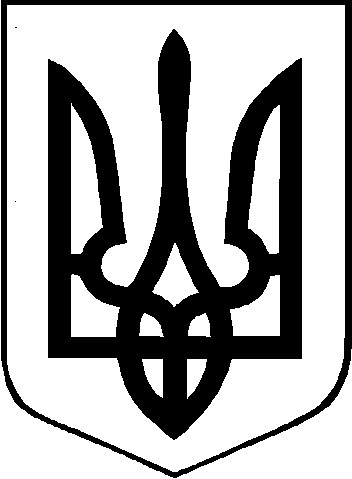 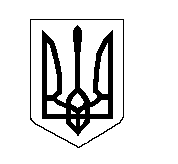 